福島県製造技術高度化研究会セミナー「ものづくりを支える3Dスキャン測定技術」開催のご案内１．日　時　平成30年1月24日（水）9:00 ～ 16:00２．場　所　福島県ハイテクプラザ 3階会議室、1階測定室（郡山市待池台1丁目12番地）３．講　師　一般社団法人 三次元スキャンテクノロジー協会代表理事　　青柳 祐司　氏副代表理事　原 洋介　氏４．内　容　①講演（9:00 ～ 12:00）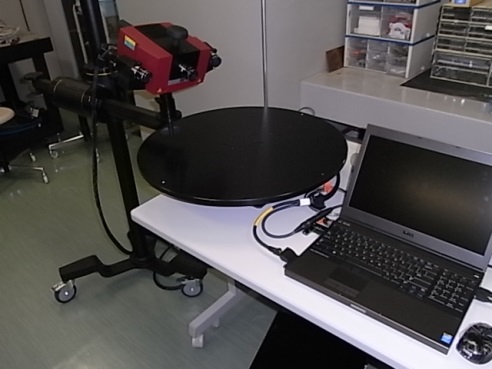 「ものづくりのための3Dデジタイザ活用方法」・3Dデジタイザの概要・種類・選び方・安定した3Dスキャンの手法・ノウハウ・リバースエンジニアリングのコツ・3Dデジタイザの活用方法・事例・海外展示会の最新トレンドの紹介②測定実演（13:00 ～ 16:00）「3Dデジタイザによる測定・検査方法」※参加者多数の場合、2班に分けて講演・測定実演が逆になることがあります。５．参加費　無料６．定　員　20名７．その他　食堂がありませんので昼食を持参してください。８．申込先　福島県ハイテクプラザ　生産・加工科　緑川　まで　FAX　024-959-1761　（問い合わせ電話番号　024-959-1738）e-mail  midorikawa_yuuji_01@pref.fukushima.lg.jpFAX 024-959-1761 　セミナー参加申込書「ものづくりを支える3Dスキャン測定技術」企業（団体）名所在地電話／FAX電話：FAX：e-mail（代表者）参加者名全体　　②講演のみ　　③実演のみ参加者名全体　　②講演のみ　　③実演のみ